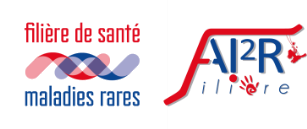 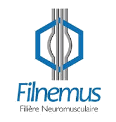 RCP Syndromes myasthéniques congénitaux - FILNEMUSPrésents à la RCP : Dossier présenté par : Médecin référent  (si différent) : TYPE DE DOSSIER□ Discussion thérapeutique□ Discussion diagnostique□ Autre : projet de recherche, suivi évolutif du patient…PatientPatientPatientPatientPatientNomDate de naissancePrénomSexeF☐ M☐Poids : Poids : Taille : Taille : Taille : Antécédents familiaux Antécédents familiaux Antécédents PersonnelsAntécédents PersonnelsHistoire de la maladieAge de début : Développement psychomoteur normal : oui /non (préciser)Atteinte motrice au diagnostic : Autres éléments cliniques associés : Explorations effectuées :ENMG : Test en Fibre unique :CPKDosage d’AcBiologie moléculaire :Panel  smcAutre panelExome/Genome  Biopsie musculaire oui /non Autres explorations :Age de début : Développement psychomoteur normal : oui /non (préciser)Atteinte motrice au diagnostic : Autres éléments cliniques associés : Explorations effectuées :ENMG : Test en Fibre unique :CPKDosage d’AcBiologie moléculaire :Panel  smcAutre panelExome/Genome  Biopsie musculaire oui /non Autres explorations :Histoire de la maladieRésumé clinique et paraclinique (10 lignes maximum) si éléments pertinents autresRésumé clinique et paraclinique (10 lignes maximum) si éléments pertinents autresHistoire de la maladieHistoire de la maladieEtat actuel et évolution récenteEtat actuel et évolution récenteEtat actuel et évolution récenteAtteinte des membres inférieurs Marche    Normale Fatigabilité mais autonome  Fauteuil roulant  Fauteuil roulant électrique Grabataire Atteinte des membres supérieurs Si oui : autonomie pour alimentation autonomie pour toilette/habillage autonomie pour conduite autonomie pour accès à l’ordinateur Scolarité : Activité professionnelle : Atteinte axiale:  Tête tombante Scoliose Alimentation :  Normale Sonde nasogastrique  gastrostomie  Atteinte respiratoire : Surinfections respiratoires Ventilation non invasive(nb heures)Trachéotomie Ventilation invasive Atteinte axiale:  Tête tombante Scoliose Alimentation :  Normale Sonde nasogastrique  gastrostomie  Atteinte respiratoire : Surinfections respiratoires Ventilation non invasive(nb heures)Trachéotomie Ventilation invasiveProgression sur une période de suivi : Précisez durée de suivi :  Stable Aggravation  :  amélioration : FluctuationsDans le tableau ci-dessous, remplir les éléments de suivi pertinents pour le patient : Progression sur une période de suivi : Précisez durée de suivi :  Stable Aggravation  :  amélioration : FluctuationsDans le tableau ci-dessous, remplir les éléments de suivi pertinents pour le patient : Progression sur une période de suivi : Précisez durée de suivi :  Stable Aggravation  :  amélioration : FluctuationsDans le tableau ci-dessous, remplir les éléments de suivi pertinents pour le patient : Autres éléments de suivi (texte libre) 5 lignes maximumAutres éléments de suivi (texte libre) 5 lignes maximumAutres éléments de suivi (texte libre) 5 lignes maximumTraitements spécifiquesTraitements spécifiquesTraitements spécifiques  ACHEI :Molécule et posologie :Date de début : Date de fin : Problèmes de tolérance :Précisez: Autres événementsPrécisez: Evolution sous traitement :   ACHEI :Molécule et posologie :Date de début : Date de fin : Problèmes de tolérance :Précisez: Autres événementsPrécisez: Evolution sous traitement :   SALBUTAMOL: Posologie :Date de début : Date de fin : Problèmes de tolérance :Précisez: Autres événementsPrécisez: Evolution sous traitement :   FIRDAPSEPosologie :Date de début : Date de fin : Problèmes de tolérance :Précisez: Autres événementsPrécisez: Evolution sous traitement :   FIRDAPSEPosologie :Date de début : Date de fin : Problèmes de tolérance :Précisez: Autres événementsPrécisez: Evolution sous traitement :  Autres traitementsDate de début : Date de fin : Problèmes de tolérance :Précisez: Autres événementsPrécisez: Evolution sous traitement : Autres élémentsQuestions posées à la RCP ? Diagnostic : Indication thérapeutique  AutrePrécisez : Questions posées à la RCP ? Diagnostic : Indication thérapeutique  AutrePrécisez : Questions posées à la RCP ? Diagnostic : Indication thérapeutique  AutrePrécisez : Questions posées à la RCP ? Diagnostic : Indication thérapeutique  AutrePrécisez : Avis de la RCP (sera laissé en champs libre mais servira de guide pour reproduire toujours le même schéma en cas d’acceptation de traitement).Avis de la RCP (sera laissé en champs libre mais servira de guide pour reproduire toujours le même schéma en cas d’acceptation de traitement).Avis de la RCP (sera laissé en champs libre mais servira de guide pour reproduire toujours le même schéma en cas d’acceptation de traitement).Avis de la RCP (sera laissé en champs libre mais servira de guide pour reproduire toujours le même schéma en cas d’acceptation de traitement).Avis de la RCPResponsable de la RCPDate de la RCP